أ.م .د رنا عبد الحميد سعيد الجبوريأ.م .د رنا عبد الحميد سعيد الجبوريالبريد الإلكتروني dr.rana_s @yahoo.com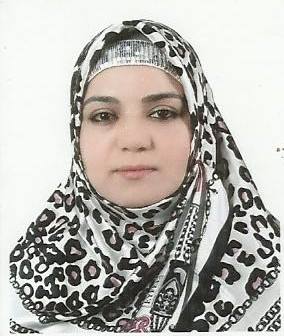 الهاتف: 009715098989 واتس009647705320450المـواليد :  14-8- 1978الحالة الاجتماعية :  العنوان :الإمارات العربية المتحدة/ الشارقةالجنسية : العراقالمؤهلات العلمية المؤهلات العلمية المؤهلات العلمية المؤهلات العلمية المؤهلات العلمية المؤهلات العلمية المؤهلات العلمية المؤهلات العلمية المؤهلات العلمية المؤهلات العلمية المؤهلات العلمية المؤهلات العلمية المؤهلات العلمية المؤهلالمؤهلالجامعةالبلدالبلدالبلدالبلدمعدل التخرجمعدل التخرجمعدل التخرجالسنةالسنةالسنةالدكتوراه في فلسفة الشريعة- اصول الفقهالدكتوراه في فلسفة الشريعة- اصول الفقهبغدادجمهورية العراقجمهورية العراقجمهورية العراقجمهورية العراقجيد جدا عالجيد جدا عالجيد جدا عال200820082008الماجستير في الفقه الإسلامي- الاقتصاد الاسلاميالماجستير في الفقه الإسلامي- الاقتصاد الاسلاميبغدادجمهورية العراقجمهورية العراقجمهورية العراقجمهورية العراقامتيازامتيازامتياز200320032003البكالوريوس في الشريعة الإسلاميةالبكالوريوس في الشريعة الإسلاميةبغدادبغدادجمهورية العراقجمهورية العراقجمهورية العراقامتيازامتيازامتيازامتياز20082008أستاذ مساعد/ تخصص: أصول فقه أستاذ مساعد/ تخصص: أصول فقه تكريتتكريتجمهورية العراقجمهورية العراقجمهورية العراق----20142014الخبرات الوظيفية  الخبرات الوظيفية  الخبرات الوظيفية  الخبرات الوظيفية  الخبرات الوظيفية  الخبرات الوظيفية  الخبرات الوظيفية  الخبرات الوظيفية  الخبرات الوظيفية  الخبرات الوظيفية  الخبرات الوظيفية  الخبرات الوظيفية  المؤسسةالمنصبالمنصبالمنصبالمنصبالمنصبالبلدالبلدالسنةالسنةالسنةالسنةجامعة تكريت / كلية التربية للبنات استاذة / تدريسية / المواد التي درستها ( فقه مقارن  احوال Lنحو وبلاغة /شخصية / مواريث / اصول فقه / فقه السيرة / تلاوة / منطق / بلاغة / لغة عربية / معاملات / جنايات / قواعد  فقهية  )استاذة / تدريسية / المواد التي درستها ( فقه مقارن  احوال Lنحو وبلاغة /شخصية / مواريث / اصول فقه / فقه السيرة / تلاوة / منطق / بلاغة / لغة عربية / معاملات / جنايات / قواعد  فقهية  )استاذة / تدريسية / المواد التي درستها ( فقه مقارن  احوال Lنحو وبلاغة /شخصية / مواريث / اصول فقه / فقه السيرة / تلاوة / منطق / بلاغة / لغة عربية / معاملات / جنايات / قواعد  فقهية  )استاذة / تدريسية / المواد التي درستها ( فقه مقارن  احوال Lنحو وبلاغة /شخصية / مواريث / اصول فقه / فقه السيرة / تلاوة / منطق / بلاغة / لغة عربية / معاملات / جنايات / قواعد  فقهية  )استاذة / تدريسية / المواد التي درستها ( فقه مقارن  احوال Lنحو وبلاغة /شخصية / مواريث / اصول فقه / فقه السيرة / تلاوة / منطق / بلاغة / لغة عربية / معاملات / جنايات / قواعد  فقهية  )العراق / صلاح الدين العراق / صلاح الدين 2008200820082008الجامعة العراقية / كلية الشريعة استاذة / تدريسية / المواد التدريسية ( فقه مقارن / نحو وبلاغة /احوال شخصية / مواريث / معاملات / جنايات / اصول فقه )استاذة / تدريسية / المواد التدريسية ( فقه مقارن / نحو وبلاغة /احوال شخصية / مواريث / معاملات / جنايات / اصول فقه )استاذة / تدريسية / المواد التدريسية ( فقه مقارن / نحو وبلاغة /احوال شخصية / مواريث / معاملات / جنايات / اصول فقه )استاذة / تدريسية / المواد التدريسية ( فقه مقارن / نحو وبلاغة /احوال شخصية / مواريث / معاملات / جنايات / اصول فقه )استاذة / تدريسية / المواد التدريسية ( فقه مقارن / نحو وبلاغة /احوال شخصية / مواريث / معاملات / جنايات / اصول فقه )العراق / بغداد العراق / بغداد 2006200620062006معهد معلمات المنصور مدرسة / مواد التي درستها (  عبادات / تلاوة / لغة عربية  )مدرسة / مواد التي درستها (  عبادات / تلاوة / لغة عربية  )مدرسة / مواد التي درستها (  عبادات / تلاوة / لغة عربية  )مدرسة / مواد التي درستها (  عبادات / تلاوة / لغة عربية  )مدرسة / مواد التي درستها (  عبادات / تلاوة / لغة عربية  )العراق / بغداد العراق / بغداد 2004200420042004معهد معلمات الدورة مدرسة (  فقه مقارن /عبادات / تلاوة )مدرسة (  فقه مقارن /عبادات / تلاوة )مدرسة (  فقه مقارن /عبادات / تلاوة )مدرسة (  فقه مقارن /عبادات / تلاوة )العراق بغداد العراق بغداد العراق بغداد العراق بغداد 200220022002جامعة الامام الاعظمجامعة تكريت / كلية التربية جامعة تكريت / كلية الشريعة اشراف ومنافشة رسائل دكتوراه وماجستير اشراف ومنافشة رسائل دكتوراه وماجستيرخبرة علمية لبحوث الدراسات العليا اشراف ومنافشة رسائل دكتوراه وماجستير اشراف ومنافشة رسائل دكتوراه وماجستيرخبرة علمية لبحوث الدراسات العليا اشراف ومنافشة رسائل دكتوراه وماجستير اشراف ومنافشة رسائل دكتوراه وماجستيرخبرة علمية لبحوث الدراسات العليا اشراف ومنافشة رسائل دكتوراه وماجستير اشراف ومنافشة رسائل دكتوراه وماجستيرخبرة علمية لبحوث الدراسات العليا العراق بغدادالعراق / صلاح الدينالعراق / صلاح الدين العراق بغدادالعراق / صلاح الدينالعراق / صلاح الدين العراق بغدادالعراق / صلاح الدينالعراق / صلاح الدين العراق بغدادالعراق / صلاح الدينالعراق / صلاح الدين 201520152015201520152015201520152015المنشورات المنشورات السنةالسنةالسنةالمنهج الاصولي للامام الشافعي في كتابه تفسير القران / الشارقة / مؤتمر التفسير الموضوعي .المنهج الاصولي للامام الشافعي في كتابه تفسير القران / الشارقة / مؤتمر التفسير الموضوعي .201020102010الوظيفة الاقتصادية لولاة الامور في الاقتصاد الاسلامي / جامعة تكريت / كلية التربية للبنات / مجلة كلية التربية للبنات / عدد 22 / ص162-180 .الوظيفة الاقتصادية لولاة الامور في الاقتصاد الاسلامي / جامعة تكريت / كلية التربية للبنات / مجلة كلية التربية للبنات / عدد 22 / ص162-180 .201020102010فلسفة مكانة المرأة الاجتماعية نظرة مقارنة بين الأديان والحضارات وانعكاسها على واقع المرأة وتحديات العصر / وزارة التعليم العالي / دائرة البحث والتطوير . مجلة العلوم البحثية عدد 54/ ص 233-254
فلسفة مكانة المرأة الاجتماعية نظرة مقارنة بين الأديان والحضارات وانعكاسها على واقع المرأة وتحديات العصر / وزارة التعليم العالي / دائرة البحث والتطوير . مجلة العلوم البحثية عدد 54/ ص 233-254
201120112011فضليات النساء في القرآن وأثرهن في بناء شخصية المرأة المسلمة ضمن تحديات العصر / مؤتمر بيت الحكم بغدادمجلة بيت الحكمة عدد 321/ ص 87-112.
فضليات النساء في القرآن وأثرهن في بناء شخصية المرأة المسلمة ضمن تحديات العصر / مؤتمر بيت الحكم بغدادمجلة بيت الحكمة عدد 321/ ص 87-112.
200920092009مفهوم الحرب والسلام في الشريعة الاسلامية  / كلية الامام الاوزاعي / لبنان- بيرو19-21 مجلة المؤتمر ص88-121.عدد 7621 مطبعة بيروت مفهوم الحرب والسلام في الشريعة الاسلامية  / كلية الامام الاوزاعي / لبنان- بيرو19-21 مجلة المؤتمر ص88-121.عدد 7621 مطبعة بيروت مفهوم الحرب والسلام في الشريعة الاسلامية  / كلية الامام الاوزاعي / لبنان- بيرو19-21 مجلة المؤتمر ص88-121.عدد 7621 مطبعة بيروت 20092009بصمات مضيئة لمكانة القران الكريم عند نساء الامة المحمدية / المؤتمر العلمي الاول للحفظ والتلاوة والقراءات  في العراق / مجلة الاوقاف /المركز العراقي لاقراء القران الكريم  / ديوان الوقف السني ص 132-156بصمات مضيئة لمكانة القران الكريم عند نساء الامة المحمدية / المؤتمر العلمي الاول للحفظ والتلاوة والقراءات  في العراق / مجلة الاوقاف /المركز العراقي لاقراء القران الكريم  / ديوان الوقف السني ص 132-156بصمات مضيئة لمكانة القران الكريم عند نساء الامة المحمدية / المؤتمر العلمي الاول للحفظ والتلاوة والقراءات  في العراق / مجلة الاوقاف /المركز العراقي لاقراء القران الكريم  / ديوان الوقف السني ص 132-156بصمات مضيئة لمكانة القران الكريم عند نساء الامة المحمدية / المؤتمر العلمي الاول للحفظ والتلاوة والقراءات  في العراق / مجلة الاوقاف /المركز العراقي لاقراء القران الكريم  / ديوان الوقف السني ص 132-1562010الخدمة المجتمعية مديرة مركز دار القران الكريم لتعليم تلاوة وحفظ القران في / تكريت / محافظة صلاح الدين . إقامة ندوات في فقه المرأة لطالبات كلية التربية للبنات / جامعة تكريت . مديرة مركز الفرقان لإقراء القرآن / الفرع النسوي .ـ محاضرات عامة في الاقتصاد الإسلامي / الربا وأثره في تدني الوضع الاقتصادي لبلاد المسلمين . محاضرة عامة عن الشركات وأنواعها ورأي الفقه الإسلامي فيها . محاضرات عامة عن دور القرآن الكريم في بناء شخصية المسلم والمسلمة / معهد المعلمات / تكريت . محاضرات عامة في الإعجاز العلمي القرآن . ـ مشروع كفالة الأيتام من خلال مركز دار القرآن . قضاء تكريت / محافظة صلاح الدين . مشروع إعانة المتعففين ، ( الانجاز : بناء ثلاث دور للمعوزين ، وتغطية نفقات أكثر من 10 عمليات جراحية للمعوزين ) . قضاء تكريت / محافظة صلاح الدين . 13ـ مشروع الكسوة الشتوية والصيفية للمتعففين في قضاء تكريت / محافظة صلاح الدين . المحاضرات الخارجيةالسنةفقه المراة المعاصرة  وتداعيات العصر والعولمة 2005خصوصية المراة في الحج والعمرة ( فقه مقارن ) اهم الخلافات الفقهية 2006المعاملات المالية في الاسواق الشعبية واثر العرف فيها واهم الاخطاء التي يقع فيها الناس2007عمليات التجميل حكمها الشرعي 2007المؤتمرات المؤتمرات المؤتمرات السنةمؤتمر التفسير الموضوعي / جامعة الشارقة / الإمارات العربيةمؤتمر التفسير الموضوعي / جامعة الشارقة / الإمارات العربيةمؤتمر التفسير الموضوعي / جامعة الشارقة / الإمارات العربية2010مؤتمر بيت الحكمة ببحث عن المرأة المسلمة ودورها في البناءمؤتمر بيت الحكمة ببحث عن المرأة المسلمة ودورها في البناءمؤتمر بيت الحكمة ببحث عن المرأة المسلمة ودورها في البناء2007مؤتمر التلاوة والقراءات / ديوان الوقف السنيمؤتمر التلاوة والقراءات / ديوان الوقف السنيمؤتمر التلاوة والقراءات / ديوان الوقف السني2008اللغات اللغات اللغة العربية اللغة الإنجليزيةاللغة الإنجليزيةاللغة الإنجليزيةاللغات اللغات اللغة الأمتحدثا وكتابة وقراءة بمستوى جيد تحدثا وكتابة وقراءة بمستوى جيد تحدثا وكتابة وقراءة بمستوى جيد الحاسوب مايكروسوفت أوفيس والدورات مايكروسوفت أوفيس والدورات الحاسوب الوورد / الأكسل / البوربوينتممتازالتنمية البشرية دورة في الحاسوب – كلية التربية – الجامعة المستنصريةمهارات التعلم والتعليم / شهادة مدرب / المعهد البريطاني دورة في التنظيم والادارة / مؤسسة المرتقى / لبنان دورة في البرمجة اللغويه العصبية / يوسف البيطار / العراق دورة في الحاسوب – كلية التربية – الجامعة المستنصريةمهارات التعلم والتعليم / شهادة مدرب / المعهد البريطاني دورة في التنظيم والادارة / مؤسسة المرتقى / لبنان دورة في البرمجة اللغويه العصبية / يوسف البيطار / العراق 